MayTheme: GrowthPurpose: To celebrate how far you have come on this journey with equity, and to acknowledge that growth is always possible.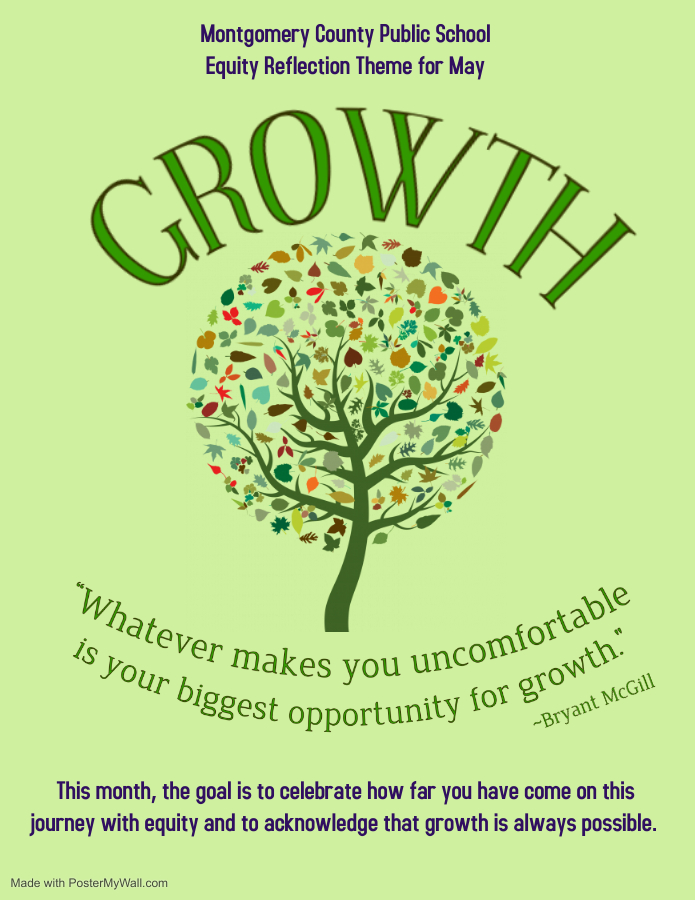 Reflection Link: Growth IdeasAprilTheme: ReflectionPurpose: To take time to reflect on your experiences and interactions in order for us to better understand ourselves and those around us.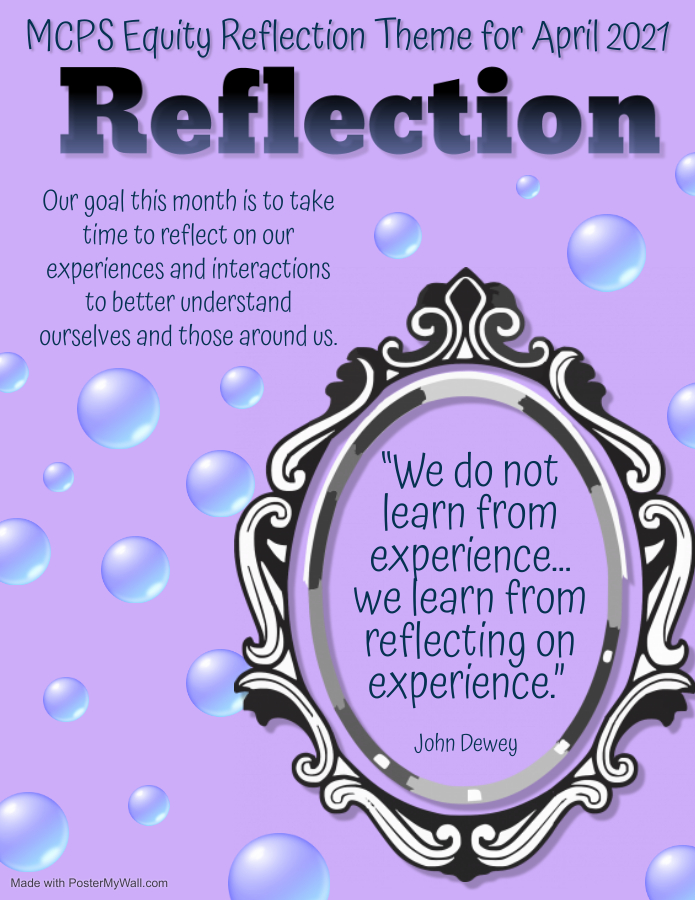 Resource Link: Self-reflectionMarchTheme: BiasPurpose: To acknowledge that bias exists in many aspects of everyday life. Understand that we must disrupt it when we see it. 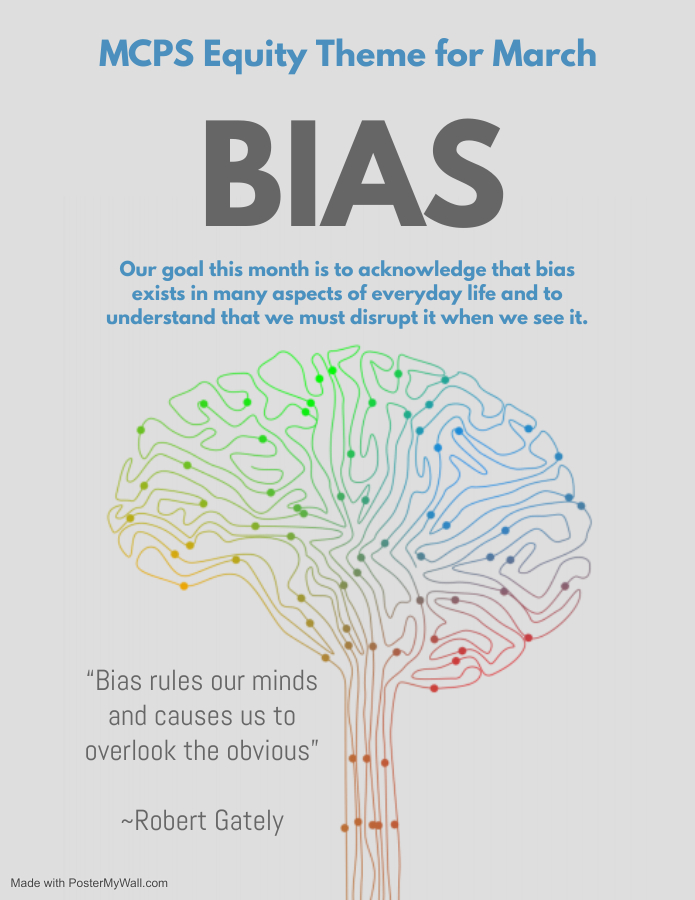 Resources Link: Resist biasFebruaryTheme: DiversityPurpose: To acknowledge diversity as a strength and use it to improve understanding, social skills, and academics.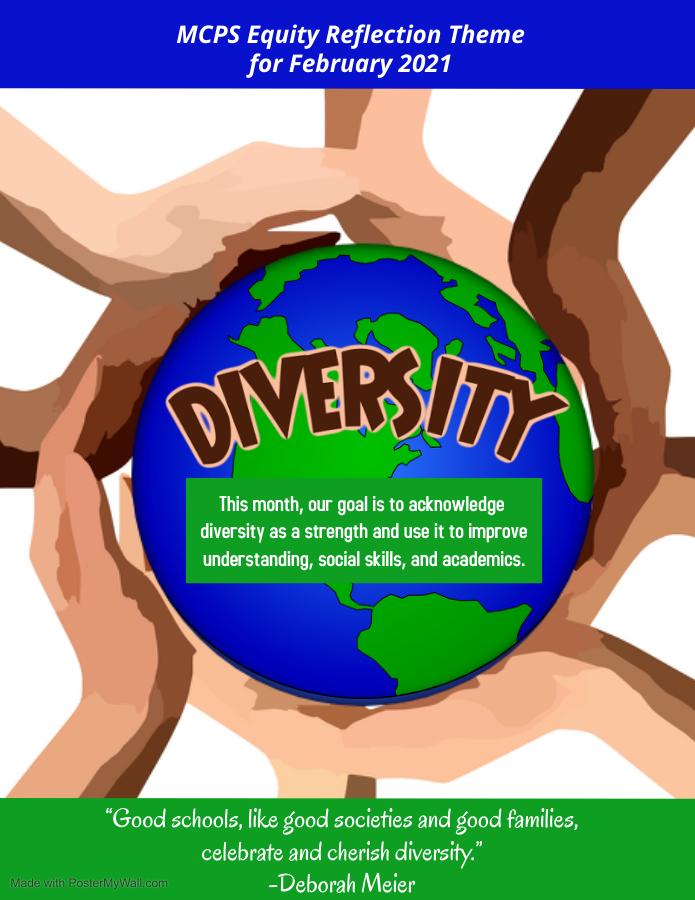 Resource Link: Diversity at HomeJanuaryTheme: CapacityPurpose: To improve the skill and ability of educators to recognize bias and inequity in our systems and practices. Use this capacity to ensure all students receive an equitable education.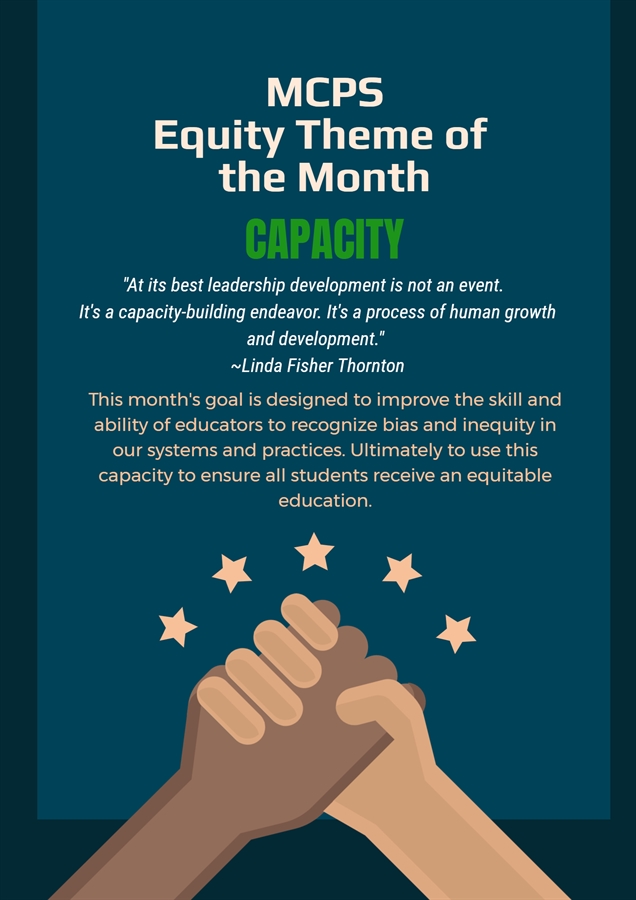 DecemberTheme: AwarenessPurpose: to be aware of our ability to impact change though understanding the struggle yet the resilience of underrepresented populations with our educational community.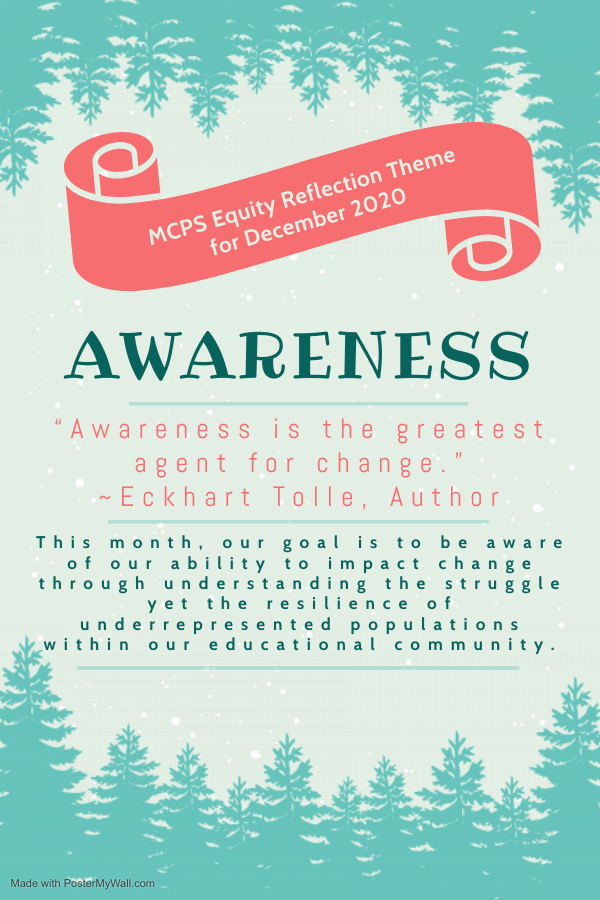 Resource Link: Self-Awareness during the Holiday SeasonNovemberTheme: OpportunityPurpose: To understand that in an educational setting we have many opportunities to share and gain authentic knowledge about our history.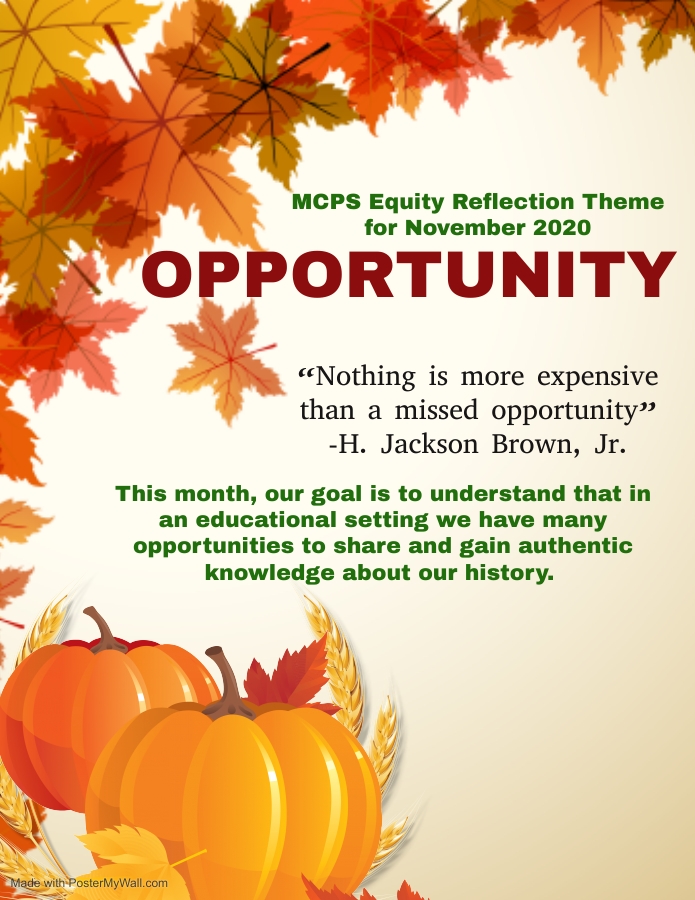 OctoberTheme : IdentityPurpose : To acknowledge, explore, and accept the difference that exist in learning communities.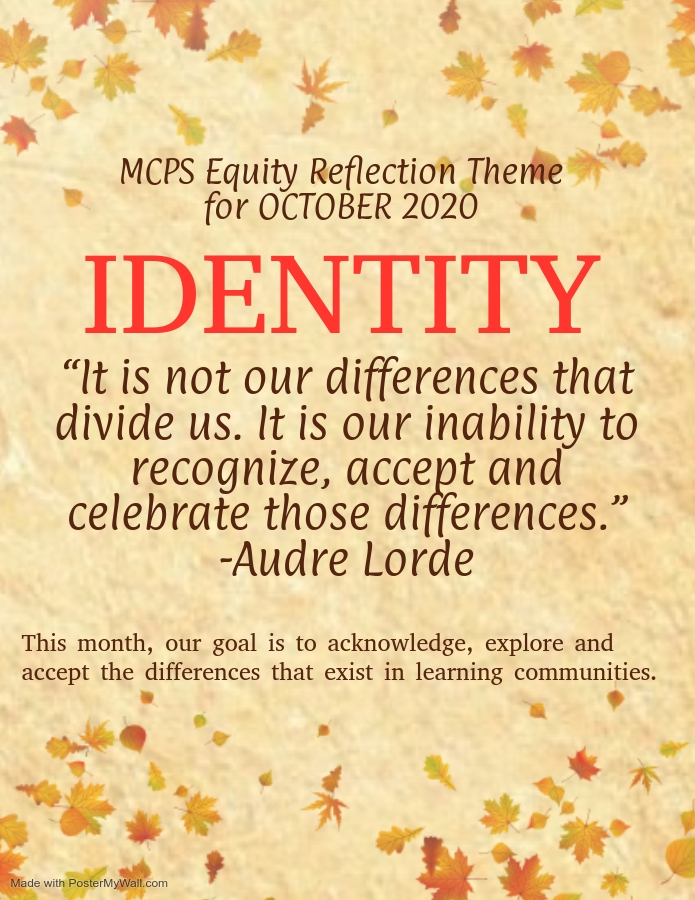 Resource Link : Identity in Education